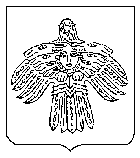 О проведении конкурсного отбора на право присуждения гранта «Триумф» в МОГО «Ухта» тренерам и спортсменам, в том числе занимающимся адаптивной физической культурой На основании Устава администрации МОГО «Ухта» и в целях продвижения эффективных методов управления подготовкой спортивного резерва, совершенствования форм организации учебно-воспитательной и тренировочной работы, администрация постановляет:1. Утвердить грант «Триумф» в МОГО «Ухта» тренерам и спортсменам, в том числе занимающимся адаптивной физической культурой, по итогам спортивного сезона.2. Утвердить Положение о проведении конкурсного отбора на право присуждения гранта «Триумф» в МОГО «Ухта» тренерам и спортсменам, в том числе занимающимся адаптивной физической культурой согласно приложению № 1 к настоящему постановлению.3. Утвердить Положение о деятельности комиссии по проведению конкурсного отбора на право присуждения гранта «Триумф» в МОГО «Ухта» тренерам и спортсменам, в том числе занимающимся адаптивной физической культурой согласно приложению № 2 к настоящему постановлению.4. Муниципальному учреждению «Управление физической культуры и спорта» администрации муниципального образования городского округа «Ухта» обеспечить:- прием и свод документов, определяемых Положением о проведении конкурсного отбора на право присуждения гранта «Триумф» в МОГО «Ухта» тренерам и спортсменам, в том числе занимающимся адаптивной физической культурой;- проведение торжественной церемонии вручения гранта «Триумф» в МОГО «Ухта» тренерам и спортсменам, в том числе занимающимся адаптивной физической культурой.25. Муниципальному учреждению «Управление культуры администрации МОГО «Ухта» оказать содействие при организации торжественной церемонии вручения гранта «Триумф» в МОГО «Ухта» тренерам и спортсменам, в том числе занимающимся адаптивной физической культурой.6. Отделу информации и связей с общественностью администрации МОГО «Ухта» обеспечить размещение информации о проведении и результатах конкурсного отбора на право присуждения гранта «Триумф» в МОГО «Ухта» тренерам и спортсменам, в том числе занимающимся адаптивной физической культурой на информационных ресурсах администрации МОГО «Ухта» и разослать в адрес СМИ МОГО «Ухта».  7. Отменить постановление администрации МОГО «Ухта»                          от 21 марта 2023 года № 638 «О проведении конкурсного отбора на право присуждения единовременной целевой стипендии «Триумф» в МОГО «Ухта» тренерам и спортсменам, в том числе занимающимся адаптивной физической культурой».8. Настоящее постановление вступает в силу со дня его официального опубликования.9. Контроль за исполнением настоящего постановления возложить на заместителя руководителя администрации МОГО «Ухта» по социальным вопросам.Глава МОГО «Ухта» - руководитель администрации МОГО «Ухта»					       М.Н. ОсмановПриложение № 1к постановлению администрации МОГО «Ухта»от 22 июня 2023 г. № 1568ПОЛОЖЕНИЕо проведении конкурсного отбора на право присуждениягранта «Триумф» в МОГО «Ухта» тренерам и спортсменам,в том числе занимающимся адаптивной физической культурой1. Цели и задачиКонкурсный отбор на право присуждения гранта «Триумф» в                    МОГО «Ухта» тренерам и спортсменам, в том числе занимающимся адаптивной физической культурой (далее – Конкурсный отбор) проводится с целью:- продвижения эффективных методов управления подготовкой спортивного резерва, совершенствования форм организации учебно-воспитательной и тренировочной работы;- определения и поощрения спортсменов и специалистов МОГО «Ухта», добившихся высоких результатов в спорте или своей деятельности по подготовке спортивного резерва.Задачи Конкурсного отбора:- дальнейшее развитие и популяризация детско-юношеского спорта;- повышение общественной и социальной значимости тренеров, привлечение внимания общества к важности деятельности спортивных школ.2. Сроки проведения и участникиКонкурсный отбор проводится с 25 мая по 31 мая ежегодно. Вручение гранта проводится на торжественной церемонии в первой декаде июня ежегодно.Конкурсный отбор проводится среди:- спортсменов, в том числе по адаптивной физической культуре;- юных спортсменов (группы начальной подготовки);- спортивных команд по видам спорта;- тренеров.К участию в Конкурсном отборе допускаются спортсмены, тренеры, проживающие на территории МОГО «Ухта».3. Порядок проведения конкурсного отбора3.1. К рассмотрению принимаются спортивные достижения со сроками получения исключительно в текущем завершающемся спортивном сезоне                     с 01 сентября по 31 мая.3.2. Для участия в Конкурсном отборе необходимо с 25 мая по 31 мая ежегодно направлять в адрес Муниципального учреждения «Управление физической культуры и спорта» администрации муниципального образования 2городского округа «Ухта» (далее - МУ «УФиС» администрации               МОГО «Ухта») следующие конкурсные материалы:- Видео визитка участника (продолжительностью не более 3 минут, в MP4 формате), представление на участника в Конкурсном отборе согласно приложению № 1 к настоящему Положению;- заявление на участие в Конкурсном отборе согласно приложению № 2 к настоящему Положению;- фотография участника;- информационная карта участника Конкурсного отбора на право присуждения гранта «Триумф» в МОГО «Ухта» согласно приложению № 3 к настоящему Положению;- документы, подтверждающие достижения участника (протоколы соревнований, грамоты, публикации в СМИ);- банковские реквизиты участника или законного представителя в номинациях «спортсмен», «юный спортсмен», «тренер» и представителя команды в номинации «спортивная команда по виду спорта»;- согласие на обработку персональных данных согласно приложению                      № 5 к настоящему Положению.Представления на участника могут направлять:- учреждения, организации;- спортивная и родительская общественность;- самовыдвиженцы.Ответственность за достоверность предоставляемых конкурсных материалов несет сторона, направляющая материалы.Материалы направляются в адрес МУ «УФиС» администрации МОГО «Ухта» в печатном формате (видео визитка – на электронный адрес ocm_yfis2008@mail.ru). Материалы Конкурсного отбора, поступившие в адрес МУ «УФиС» администрации МОГО «Ухта» позднее 31 мая не рассматриваются. Материалы Конкурсного отбора не рецензируются и не возвращаются.4. Условия проведенияМУ «УФиС» администрации МОГО «Ухта» создает комиссию по проведению конкурсного отбора на право присуждения гранта «Триумф» в МОГО «Ухта» тренерам и спортсменам, в том числе занимающимся адаптивной физической культурой (далее -комиссия).Для определения победителей комиссия рассматривает поступившие материалы и по утвержденным критериям, согласно приложению № 4 к настоящему Порядку, определяет победителей среди:- спортсменов, в том числе по адаптивной физической культуре – 4 человека, в том числе 1 – по адаптивной физической культуре;- юных спортсменов – 3 человека;- спортивных команд – 2 команды по разным видам спорта;- тренеров – 5 человек.Решение принимается путем суммарного подсчета баллов согласно утвержденным критериям.3Итоги Конкурсного отбора утверждаются и оформляются протоколом заседания комиссии.5. НаграждениеПобедители Конкурсного отбора награждаются дипломом и денежным призом от главы МОГО «Ухта» - руководителя администрации МОГО «Ухта».Размеры денежных призов составляет:- спортсмен – 3 000 рублей;- спортивная команда – 10 000 рублей;- тренер – 5 000 рублей.Информация о победителях размещается на Официальном портале администрации МОГО «Ухта» и в средствах массовой информации.Перечисление денежных призов гранта производится в течение 7 рабочих дней со дня опубликования информации о победителях на Официальном портале администрации МОГО «Ухта» и в средствах массовой информации.6. ФинансированиеРасходы по реализации настоящего Положения производятся за счет средств, предусмотренных главным распорядителем бюджетных средств – Муниципальное учреждение «Управление физической культуры и спорта» администрации муниципального образования городского округа «Ухта».Приложение № 1к Положениюо проведении конкурсного отборана право присуждения гранта «Триумф» в МОГО «Ухта» тренерам и спортсменам, в том числе занимающимся адаптивной физической культуройПРЕДСТАВЛЕНИЕвыдвигает_________________________________________________________(фамилия, имя, отчество, вид спорта/название команды, вид спорта)на участие в конкурсном отборе на право присуждения гранта «Триумф» в МОГО «Ухта».____________________                                                         __________________                 (ФИО)                                                                                                                                   (подпись)Приложение № 2к Положениюо проведении конкурсного отборана право присуждения гранта «Триумф» в МОГО «Ухта» тренерам и спортсменам, в том числе занимающимся адаптивной физической культурой(ФИО/название команды)(вид спорта)ЗАЯВЛЕНИЕ	Я, ___________________________________________________________даю согласие на участие в конкурсном отборе на право присуждения гранта «Триумф» в МОГО «Ухта», обработку и внесение сведений, указанных в информационной карте участника Конкурсного отбора, представленногов базу данных об участниках Конкурсного отбора в некоммерческих целях.«___» __________ 20__ г                                                         _________________                                                                                                                                                         (подпись)Приложение № 3к Положениюо проведении конкурсного отборана право присуждения гранта «Триумф» в МОГО «Ухта» тренерам и спортсменам, в том числе занимающимся адаптивной физической культуройИНФОРМАЦИОННАЯ КАРТАучастника конкурсного отбора на право присуждениягранта «Триумф»в МОГО «Ухта»(фамилия, имя, отчество/ название команды)Примечание: к информационной карте прилагаются копии наград.«___» ________ 20__ г.                                                         __________________                                                                                                                                                         (подпись)Приложение № 4к Положениюо проведении конкурсного отборана право присуждения гранта «Триумф»в МОГО «Ухта» тренерам и спортсменам, в том числе занимающимся адаптивной физической культуройТАБЛИЦЫ БАЛЛОВ «КРИТЕРИИ ОЦЕНКИ СПОРТИВНЫХ ДОСТИЖЕНИЙ СПОРТСМЕНА»Таблица№1*К учету принимается лучший результат в рамках одного соревнования. Соревнований может быть неограниченное количество, обязательное условие – наличие их в муниципальном, республиканском, всероссийском Едином календарном плане официальных спортивных и физкультурных мероприятий соответствующего года.Таблица №2Таблица №3*учитывается лучший знак, полученный в своей возрастной ступени.ТАБЛИЦА БАЛЛОВ «КРИТЕРИИ ОЦЕНКИ СПОРТИВНЫХ ДОСТИЖЕНИЙ СПОРТИВНОЙ КОМАНДЫ»*К учету принимается лучший результат в рамках одного соревнования. Соревнований может быть неограниченное количество, обязательное условие – наличие их в муниципальном, республиканском, всероссийском Едином календарном плане официальных спортивных и физкультурных мероприятий соответствующего года.ТАБЛИЦА БАЛЛОВ «КРИТЕРИИ ОЦЕНКИ СПОРТИВНЫХ ДОСТИЖЕНИЙ ЮНОГО СПОРТСМЕНА»*К учету принимается лучший результат в рамках одного соревнования. Соревнований может быть неограниченное количество, обязательное условие – наличие их в муниципальном, республиканском, всероссийском Едином календарном плане официальных спортивных и физкультурных мероприятий соответствующего года.ТАБЛИЦЫ БАЛЛОВ «КРИТЕРИИ ОЦЕНКИ СПОРТИВНЫХ ДОСТИЖЕНИЙ ТРЕНЕРА»Таблица №1*К учету принимается лучший результат в рамках одного соревнования. Соревнований может быть неограниченное количество, обязательное условие – наличие их в муниципальном, республиканском, всероссийском Едином календарном плане официальных спортивных и физкультурных мероприятий соответствующего года.Таблица№2Приложение № 5к Положениюо проведении конкурсного отборана право присуждения гранта «Триумф»в МОГО «Ухта» тренерам и спортсменам, в том числе занимающимся адаптивной физической культуройНачальнику МУ «УФиС» администрации МОГО «Ухта»От _________________________________ ___________________________________зарегистрированного по адресу:______________________________________________ паспорт №, серия _______________________кем и когда выдан ________________________________________________________СОГЛАСИЕна обработку персональных данныхЯ, _____________________________________________________________________________________, руководствуясь статьей 10.1 Федерального закона от 27.07.2006 № 152-ФЗ «О персональных данных», даю согласиеМуниципальному учреждению «Управление физической культуры и спорта» администрации муниципального образования городского округа «Ухта» (МУ «УФиС» администрации МОГО «Ухта»), расположенному по адресу: г.Ухта, ул.Кремса, д.1/10, передачу (распространение, предоставление, доступ), моих персональных данных третьим лицам для их дальнейшей обработки.Перечень моих персональных данных, на передачу которых я даю согласие:- фамилия, имя, отчество;- пол, возраст;- дата и место рождения;- паспортные данные;- адрес регистрации по месту жительства и адрес фактического проживания;- номер телефона (домашний, мобильный);- банковские реквизиты участника или законного представителя в номинациях «спортсмен», «юный спортсмен», «тренер» и представителя команды в номинации «спортивная команда по виду спорта».Настоящее согласие действует со дня его подписания до дня отзыва в письменной форме._________________________/________________________ __________________ дата_________________________Приложение № 2к постановлению администрации МОГО «Ухта»от 22 июня 2023 г. № 1568ПОЛОЖЕНИЕо деятельности комиссии по проведению конкурсного отбора на право присуждения гранта «Триумф» в МОГО «Ухта» тренерам и спортсменам,в том числе занимающимся адаптивной физической культуройКомиссия создаётся муниципальным учреждением «Управление физической культурой и спорта» администрации МОГО «Ухта» (далее - Управление) в целях проведения конкурсного отбора на право присуждения гранта «Триумф» в МОГО «Ухта» тренерам и спортсменам, в том числе занимающимся адаптивной физической культурой (далее - комиссия).Состав комиссии формируется из числа сотрудников Управления и утверждается ежегодно отдельным приказом Управления. Комиссия формируется в составе председателя, заместителя председателя, секретаря и членов комиссии.Заседания комиссии проводит председатель комиссии, а в его отсутствие – заместитель председателя комиссии.Заседания комиссии проводятся по мере необходимости и назначаются председателем комиссии.Заседание комиссии проводится в форме совместного присутствия её членов, с целью проверки представленных документов, указанных в разделе 3 Положения о проведении конкурсного отбора на право присуждения гранта «Триумф» в МОГО «Ухта» тренерам и спортсменам, в том числе занимающимся адаптивной физической культурой (далее -Положение) на правильность оформления, комплектность, достоверность и полноту содержащихся в них  сведений и принятия решения о соответствии представленных документов критериям, указанным в разделе 4 Положения.Заседание комиссии считается состоявшимся при участии в нем более 50% от числа членов комиссии.Секретарь комиссии оформляет протокол заседания комиссии и проект приказа Управления о результатах назначения денежного приза спортсмену, тренеру, спортивной команде по виду спорта.Протокол подписывается председателем и секретарем комиссии.Члены комиссии имеют право:- знакомится с представленными документами;- выступать по обсуждаемым вопросам;- изложить в письменной форме особое мнение, которое отражается в протоколе комиссии и прилагается к решению комиссии, содержащее обоснованную, лаконичную и мотивированную информацию несогласия члена комиссии с её решением;2- руководствоваться положениями Федерального закона от 27 июля 2006 г. №152-ФЗ «О персональных данных».В случае отсутствия секретаря его обязанности выполняет любой член комиссии по поручению председателя (заместителя председателя) комиссии. В процессе своей деятельности комиссия:- проводит проверку представленных документов на правильность оформления, комплектность, достоверность и полноту содержащихся в них сведений;- проводит проверку соответствия документов, указанных в разделе 3 Положения и принимает решение об их соответствии (несоответствии) в течение 3 рабочих дней со дня окончания приема документов;- формирует, по итогам проверки документов, список спортсменов, тренеров, спортивных команд на получение денежного приза в течение 5 рабочих дней со дня окончания приема документов.В случае, если документы представлены не в полном объёме, оформлены ненадлежащим образом или содержат неполные и (или) недостоверные сведения, Управление возвращает их заявителю с указанием причин возврата в течение 5 рабочих дней со дня их поступления.Основаниями для отказа денежного приза являются:- недостоверность представленных сведений;- несоблюдение сроков, условий и критериев, установленных Положением.______________________АДМИНИСТРАЦИЯМУНИЦИПАЛЬНОГО ОБРАЗОВАНИЯГОРОДСКОГО ОКРУГА«УХТА»АДМИНИСТРАЦИЯМУНИЦИПАЛЬНОГО ОБРАЗОВАНИЯГОРОДСКОГО ОКРУГА«УХТА»«УХТА»КАР  КЫТШЛÖНМУНИЦИПАЛЬНÖЙ  ЮКÖНСААДМИНИСТРАЦИЯ«УХТА»КАР  КЫТШЛÖНМУНИЦИПАЛЬНÖЙ  ЮКÖНСААДМИНИСТРАЦИЯ«УХТА»КАР  КЫТШЛÖНМУНИЦИПАЛЬНÖЙ  ЮКÖНСААДМИНИСТРАЦИЯ«УХТА»КАР  КЫТШЛÖНМУНИЦИПАЛЬНÖЙ  ЮКÖНСААДМИНИСТРАЦИЯПОСТАНОВЛЕНИЕШУÖМПОСТАНОВЛЕНИЕШУÖМПОСТАНОВЛЕНИЕШУÖМПОСТАНОВЛЕНИЕШУÖМПОСТАНОВЛЕНИЕШУÖМПОСТАНОВЛЕНИЕШУÖМПОСТАНОВЛЕНИЕШУÖМ22 июня 2023 г.№1568г.Ухта,  Республика Коми  Общие сведенияОбщие сведенияВозрастВид спортаСтаж занятий, уровень подготовкиСпортивный разряд, званиеСпортивные наградыДополнительная информацияДополнительная информацияХарактеристикаИнформация об участии в конкурсахАдрес участника/представителяТелефон участника/представителя№п/пПеречень спортивных мероприятий1-6 место1-6 место1-6 место1-6 место1-6 место1-6 место№п/пПеречень спортивных мероприятий1234561Всероссийские мероприятия4003503002502001502Межрегиональные мероприятия3002502202001501003Республиканские мероприятия2502001501301101004Муниципальные мероприятия 10090807060505Участие в смотр-конкурсах по спортивной тематике505050505050№п/пПрисвоение спортивного разряда (звания)Кол-во баллов за присвоение1МС3002КМС2503I спортивный разряд2004II спортивный разряд1505III спортивный разряд10061 юношеский разряд8072 юношеский разряд6083 юношеский разряд40№п/пПрисвоение знака отличия ВФСК  ГТОКол-во баллов за присвоение1Золото1002Серебро803Бронза50№п/пПеречень спортивных мероприятий1-6 место1-6 место1-6 место1-6 место1-6 место1-6 место№п/пПеречень спортивных мероприятий1234561Всероссийские мероприятия4003503002502001502Межрегиональные мероприятия3002502202001501003Республиканские мероприятия250200150130110904Муниципальные мероприятия 10090807060505Участие в смотр-конкурсах по спортивной тематике505050505050№п/пПеречень спортивных мероприятий1-6 место1-6 место1-6 место1-6 место1-6 место1-6 место№п/пПеречень спортивных мероприятий1234561Республиканские мероприятия5004504003503002502Муниципальные мероприятия 300250200150100503Участие в смотр-конкурсах по спортивной тематике1008060504030№п/пПеречень спортивных мероприятий1-6 место1-6 место1-6 место1-6 место1-6 место1-6 место№п/пПеречень спортивных мероприятий1234561Всероссийские мероприятия10987652Межрегиональные мероприятия9876543Республиканские мероприятия8765434Муниципальные мероприятия 7654325Участие в смотр-конкурсах по спортивной тематике654321№п/пкритерииКол-во баллов за присвоение1Своевременное и качественное ведение цифровых электронных площадок52Сохранение и увеличение численного состава занимающихся.53Проведение вне тренировочной (воспитательной) работы с спортсменами (походы, экскурсии и т.д.)54Участие в конкурсах профессионального мастерства5подписьрасшифровка подписи